CHALLENGE 2018           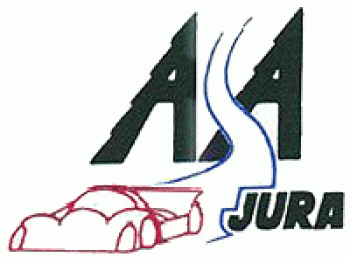 NOM :   Prénom :                                                  Adresse :Tel :Veuillez indiquer la discipline choisie : …………………………………….    Total des points :……… 	FORMULAIRE A RENVOYER AVANT LE  12 Novembre 2018 	POUR CONTROLE ET VERIFICATION merci. Tout challenge reçu après la date ne sera pas traité !!!!A retourner : Mlle RAHON Morgane                             4 Rue de la Liberté                             39110 SALINS LES BAINS Le      /      /2018					SignatureREGLEMENT CHALLENGE 2018Article 1 : l’ASA JURA organise pour l’année 2018 un challenge : PILOTE COPILOTEArticle 2 : PARTICIPATION. Etre membre ASA JURA et titulaire de la licence FFSAArticle 3 : le challenge ASA JURA récompensera les meilleurs dans les disciplines suivantesCHALLENGESVILLEMAGNE / VANDELLE (pilote rallye) CARLOT / MANNI (copilote rallye)Jean Charles VUILLET (plus jeune licencié) COURSE  de COTE SLALOMS CIRCUITSALOOM CARCHAMPIONNAT de FRANCE D’ENDURANCE  TOUT TERRAINPILOTE FEMININEVHC – VHRS Article 4 : CLASSEMENT.Sur 8 Epreuves de la discipline choisie 11 septembre 2017 au 16 septembre 2018 (Epreuves comptant pour la Finale 2018) ATTENTION : Date de dernière réception du challenge  12 novembre 2018 AVEC RECAPITULATIF.Article 5 : Le trophée  sera  remis aux lauréats lors de la soirée CHALLENGE ASA JURA du 24 Novembre 2018.Votre présence est indispensable (sauf en cas de force majeure justifiée).Le trophée et la récompense financière  resteront  à l'association en cas de non-participation à la soirée.Article 6 : ATTRIBUTION des POINTS. Suivant tableau ci-dessous :SCRATCHGROUPE                Nombre dans le groupe (au départ)CLASSE             Nombre dans la classe (au départ)Article 7 : RECOMPENSESPour chaque catégorie et sans limite de participantEnvoyer vos résultats au plus tard le 12 Novembre 2018(La date dépassée le challenge ne sera pas traité !!!)Accompagné du CLASSEMENT OFFICIEL DES EPREUVESMerci de votre compréhension A : Mlle RAHON Morgane                                                   	 4 Rue de la liberté                                                             39110 SALINS LES BAINSEPREUVESCRATCHPOINTS AU SCRATCHPLACE AU GROUPENOMBRE DANS LE GROUPE(au départ)POINTS AU GROUPEPLACE A LA CLASSENOMBRE DANS LA CLASSE(au départ)POINTS A LA CLASSEPOINTS PAR EPREUVE PARTICIPEE(5pts)POINTS PAR EPREUVE ASA JURA(3pts)POINTS POUR ABANDON(2pts)TOTALClassement scratchClassement scratch1 à 51 à 56 à106 à1011 à 2021 à 3021 à 3031 à 4031 à 4041 à5041 à5051 à 6061 à 7071 à 8071 à 80PointPoint16161515141313121211111098881 à 9081 à 9091 à 10091 à 100101 à 110101 à 110101 à 110111 à 120111 à 120121 à 130121 à 130131 à 140131 à 140141 à 150141 à 150776655544332211Place au groupe40 à 3635 à 3029 à 2524 à1918 à1413 à 98 à 43 à 11 à 51614121086426 à 10141210864211 à 151210864216 à 2010864221 à 25864226 à 3064231 à 354236 à 402Place à la classe201918171615141312111098765432112019181716151413121110987654321219181716151413121110987654321318171615141312111098765432141716151413121110987654321516151413121110987654321615141312111098765432171413121110987654321813121110987654321912111098765432110111098765432111109876543211298765432113876543211476543211565432116543211743211832119212011erLicence Régionale2ème½ Licence Régionale3ème1/3 Licence Régionale4èmeCotisation ASA5èmeCotisation ASA